ОБЩЕСТВЕННАЯ ПАЛАТА РОССИЙСКОЙ ФЕДЕРАЦИИ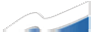 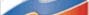 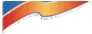 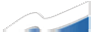 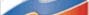 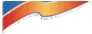 Комиссия по общественному контролю за деятельностью правоохранительных органов и реформированием судебно-правовой системы Подкомиссия по проблемам противодействия коррупцииРаспространяется бесплатно	Прочти и передай товарищу!Антикоррупционный букварьиз серии «Библиотечка антикоррупционера»Москва 2009 год«Антикоррупционный букварь» подготовлен в рамках издания «Библиотечки антикоррупционера», осуществляемого на основании решений подкомиссии Общественной палаты Российской Федерации по проблемампротиводействия коррупции от 20 июня 2006 года и 19 июня 2008 года.При подготовке издания использовалась информация, содержащаяся в официальных изданиях правоохранительных органов,средствах массовой информации, справочных, монографических и иных изданиях, материалах подкомиссии Общественной палаты Российской Федерации по проблемам противодействия коррупции.Составитель и автор рисунков: к.и.н. А.С.Пржездомский Макет ─ Н.А.СтеценкоИздание выпущено на средства государственной поддержки некоммерческих неправительственных организаций, участвующих в развитии институтов гражданского общества, по распоряжениюПрезидента Российской Федерации № 192-рп от 14 апреля 2008 года© А.С.ПржездомскийМаленькая книжечка для тех, кто хочет противостоять коррупцииимея свою собственную позициюопираясь на опыт предшествующих поколений извлекая уроки из прошлогоневзирая на насмешки и неверие осознавая все сложности избранного пути не теряя надежды на успехрассчитывая на поддержку единомышленников…«Антикоррупционный букварь» ─ не справочник, не учебник, не методиче- ское пособие. Это всего лишь попытка кратко изложить некоторые исторические факты, заслуживающие внимания мысли известных людей и ученых, положения отдельных правовых актов, трактовку некоторых терминов и просто занимательные сведения, имеющие отношение к противодействию коррупции.Кто-то найдет в этом букваре созвучные ему мысли, кто-то возмутиться без- аппеляционностью суждений, кто-то удивиться живучести коррупции, а кто-то, возможно, скажет: «Мы не одни! Все предшествующие поколения на протяжении многих веков противостояли этой напасти. Сам Бог велит и нам не ударить лицом в грязь. История, в какой уже раз дает нам шанс. Не воспользоваться им ─ нельзя! На нас смотрит будущее глазами наших детей и внуков!»Абача Сани (1943—1998), президент и военный диктатор Нигерии, один из самых коррумпированных политиков XX века, присвоивший в период своего правления около 5 млрд. долларов. Умер от инфаркта.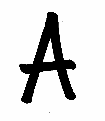 Административная коррупция — намеренное внесение искажений в процесс предписанного исполнения существующих законов, правил с целью пре- доставления преимуществ заинтересованным лицам.Из книги Андрианова «Бюрократия, коррупция...». 2009 год.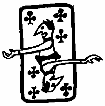 Азарт и взятка. «Взяточничество — это азартная игра, как для граждан, так и для чиновников, которые должны учитывать опасность того, что гражданин может пожаловаться на них вышестоящему начальству».Сьюзан Роуз-Аккерман, профессор Йельского университета. 2003 год.«Активная» коррупция — активный подкуп национального или иностранного должностного лица, члена международной организации, руководителей коммерче- ских, общественных и иных организаций со стороны заинтересованного лица или лиц, либо вымогательство незаконного вознаграждения указанными лицами в связи со своей профессиональной деятельностью.Из книги «Политическая коррупция..». 2008 год.Александр I (1777—1825), российский император. Издал Указ «Об искоренении лихоимцев», в котором констатировал, что «пагубное лихоимство или взятки не только существуют, но даже распространяются между теми самыми, которые ими должны гнушаться и пресекать».Из книги Кирпичникова «Российская коррупция». 2004 год.Александр III (1845—1894), российский император. В 1884 году утвердил Прави- ла, запрещающие совмещать государственную службу с участием в торговых и про- мышленных предприятиях.Из книги Константинова «Коррумпированная Россия». 2006 год.Аристотель (384—322 до н.э.), древнегреческий философ. Ему принадлежат анти- коррупционные высказывания:«Покупающие власть за деньги привыкают извлекать из нее прибыль».«Самое главное при всяком государственном устройстве — устроить дело так, чтобы должностным лицам невозможно было наживаться».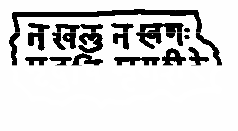 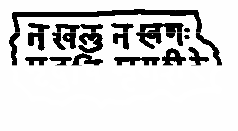 «Артхашастра» — первый известный трактат с осуждением коррупции. Вышел в Индии в IV веке до н.э. В нем содержит- ся констатация того, что «имущество царя не может быть, хо- тя бы в малости, не присвоено ведающими этим имуществом».Из книги Андрианова «Бюрократия, коррупция...». 2009 год.Бакунин Михаил Александрович (1814—1876), главный теоретик анархизма, русский революционер. Считал, что коррупция для любых правителей   государства   является   средством   управления,   важным инструментом в руках профессиональных политиков, которые обладают «искусст-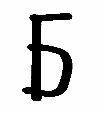 вом побеждать и сохранять власть всеми возможными способами».Бартоломей, псковский губернатор начала XIX века, взяточник и коррупционер. Обложил данью полицейских чиновников, берущих взятки.Из книги Кирпичникова «Российская коррупция». 2004 год.Бесполезные проекты. «Коррумпированные лидеры склонны поддерживать проек- ты с наименьшей общественной пользой».Сьюзан Роуз-Аккерман, профессор Йельского университета. 2003 год.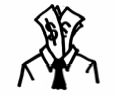 Беловоротничковая мафия — симбиоз торгово-экономической и политической мафии, складывается, как правило, вокруг санкционированных государством экспортно-импортных операций.Из книги Пономарева «Бизнес-сленг для «новых русских». 1996 год.«Библия». Антикоррупционные положения:«Проклят, кто берет подкуп, чтоб убить душу и пролить кровь невинную! И весь народ скажет: Аминь!» (Второзаконие, глава 27, стих 25)«Князья твои ― законопреступники и сообщники воров; все они любят по- дарки и гонятся за мздой» (Исход, глава 1, стих 23).«Руки их обращены к тому, чтоб уметь делать зло; начальник требует подар- ков, и судья судит за взятки, а вельможи высказывают злые хотения души своей и извращают дело» (Михей, глава 7, стих 3).«Нечестивый берет подарок из пазухи, чтобы извратить пути правосудия»(Притчи, глава 17, стих 23).Бизнесмены и политики. «Плохих политиков коррумпируют хорошие бизнесме- ны».Джозеф Фок, американский публицист XX века.Благодарность. «Размеры моей благодарности будут безграничны в пределах ра- зумного».	Семен Альтов. Из книги Ткаченко и Горбачева «Переговоры об откате». 2008 год.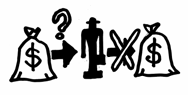 Богатство и власть. «Путь от богатства к власти менее предосудителен, чем от власти к богатству».Тадеуш Котарбиньский, польский философ конца XIX — середины XX веков.Богатство и совесть. «Богатству иных людей не стоит завидовать: они приобрели его такой ценой, которая нам не по карману, они пожертвовали ради него покоем, здоровьем, честью, совестью. Это слишком дорого; сделка принесла бы нам лишь убытки».Жан де Лабрюйер (1645―1696), французский философ.Боков Виктор Федорович (1914—2009), русский поэт и прозаик, собиратель фольклора, написавший о взятках:«Около жаток Не берут взяток!Потому, что на ладонях не рубли, А мозоли!Кто позволит?!Взятки берут в конторах, У тех, у которыхДенег большая мошна.И никакая взятка не страшна!»Бытовая коррупция — вымогательство государственным или муниципальным служащим денег или материальных ценностей с населения за оказание государст- венных услуг в случаях когда «простой человек решает свои проблемы».Ю.В.Латов. Из книги «Политическая коррупция..». 2008 год.Бэкон Френсис (1561—1626), английский философ: «Думая, что всё могут купить за свои богатства, многие, прежде всего, продали себя».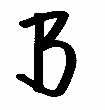 «Вес» — на жаргоне коррупционеров ― размер взятки или «отката».Из «Словаря неформальных терминов» Скобликова. 2009 год.Взятка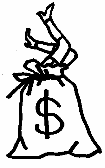 это благодарность с предоплатой.Из «Прикольного словаря» Мокиенко и Вальтера. 2008 год.явление не только древнейшее, как проституция, но такое же непре- менное и вечное.Из книги Кирпичникова «Российская коррупция». 2004 год.«Взятки наоборот» ― реакция чиновников царской России на активную антикор- рупционную деятельность генерал-губернатора Сибири Михаила Сперанского в начале XIX века, предпочитавших давать взятки крестьянам за то, чтобы они не подавали жалоб на произвол чиновников.Из книги Кирпичникова «Российская коррупция». 2004 год.Взяткополучатель ― должностное лицо: представитель власти или чиновник, вы- полняющий организационно-распорядительные или административно- хозяйственные функции.«Взять на зарплату» — на жаргоне коррупционеров ― договориться с чиновни- ком, в коррупционных услугах которого часто нуждается взяткодатель, о регуляр- ных выплатах по определенным ставкам в пользу чиновника взамен его системати- ческих услуг.Из «Словаря неформальных терминов» Скобликова. 2009 год.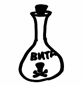 Витамин «В» — на языке коррупционеров означает взятку.Из книги Пономарева «Бизнес-сленг для «новых русских». 1996 год.Волин Лев Лазаревич (1887—1926), высший советский чиновник в 20-е годы XX века, заведующий Особым отделом Валютного управления Нарком- фина РСФСР, видный взяточник и казнокрад. Расстрелян за хищения в особо круп- ных размерах.Вольтер Франсуа Мари (1694—1778), французский философ, писатель и историк:«Великие горести оказываются всегда плодом необузданного корыстолюбия».Всемирный банк. Международный финансовый орган, включивший в 1996 году в свои директивы положение о том, что при обнаружении фактов коррупции и мо- шенничества Банк может приостановить действие договора, если заемщик не при- мет необходимых мер.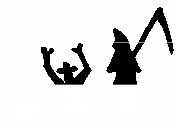 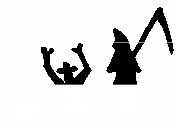 Временные правила о службе в государственных учреждениях и предприятиях— правовой акт РСФСР, введенный в действие 21 декабря 1922 года и предусмат- ривающий целый ряд антикоррупционных мер.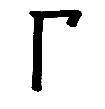 Гагарин Матвей Петрович (1659—1721), князь, губернатор Сибири в период правления русского царя Петра I, крупный российский взяточник и казнокрад, совершивший громадные растраты казны. Повешен перед окнами Юстиц-коллегии вСанкт-Петербурге. Через полгода останки вместе с виселицей перенесли к зданию биржи для устрашения коррупционеров.Из книги Кирпичникова «Российская коррупция». 2004 год.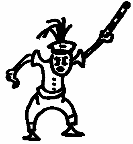 Гаишник. «Первым гаишником на Руси был Соловей-Разбойник. Он сидел у дороги, свистел и грабил».Из «Прикольного словаря» Мокиенко и Вальтера. 2008 год.Галифакс Джордж (1633—1695), английский политик XVII века: «Че-ловек лучше всего следит за собой тогда, когда другие следят за ним тоже».Ганецкий Яков Станиславович (1879—1937), деятель польского и русского рево- люционного движения, полномочный и торговый представитель РСФСР в Латвии, видный советский коррупционер, занимавшийся контрабандой и хищением ценно- стей. Расстрелян в 1937 году.Гоббс Томас (1588—1679), английский философ XVII века: «Коррупция есть ко- рень, из которого вытекает во все времена и при всяких соблазнах презрение ко всем законам».Гоголь Николай Васильевич (1809—1852), российский писатель. Осуждая кор- рупцию, писал: «Бесчестное дело брать взятки сделалось необходимостью и по- требностью даже для таких людей, которые не рождены быть бесчестными».Государственная программа. «Если реализация государственной программы не достигает легитимных целей, то все предусмотренные ею препоны и ограничения не создают ничего, кроме плодородной почвы для коррупции. Выходом тут может быть только решительный отказ от программы, а не ее коррекция».Сьюзан Роуз-Аккерман, профессор Йельского университета. 2003 год.Гуковский Исидор, полномочный и торговый представитель РСФСР в Эстонии, известный советский коррупционер XX века, «прославившийся» крупными отката- ми и мошенничеством. Умер в 1921 году.Дача взятки ― согласно статье 291 Уголовного кодекса Российской Федерации ― преступление, направленное на склонение должностного лица к совершению закон- ных   или   незаконных   действий   (бездействия)   либо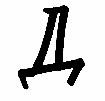 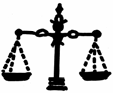 предоставлению   получению   каких-либо   преимуществ   в   пользудающего, в том числе за общее покровительство или попустительство по службе. Дача взятки рассматривается Уголовным кодексом как менее общественно опасное деяние, нежели получение взятки. Гражданин, давший взятку, может быть освобо- жден от ответственности, если установлен факт вымогательства или гражданин добровольно сообщил в правоохранительные органы о содеянном.Декрет «О взяточничестве» ─ первый в Советской России правовой акт Совета народных комиссаров, предусматривавший уголовную ответственность за взяточ- ничество. Принят 8 мая 1918 года.Из книги Бинецкого «Коррупция». 2005 год.«Дело в шляпе!» — укоренившееся выражение, свидетельст- вующее о чем-либо удавшемся или выполненном. В царской Рос- сии мелкие чиновники пользовались своими шляпами, чтобы получать от просителей взятки. Тем, кому удавалось подкупить чиновника, могли быть уверены, что их дело устроится как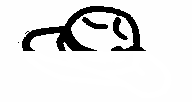 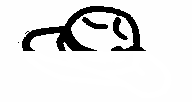 нельзя лучше, и говорили: «Дело в шляпе!»Из книги Ткаченко и Горбачева «Переговоры об откате». 2008 годДеловая коррупция — плата предпринимателями денежных средств или матери- альных ценностей государственным или муниципальным служащим по делам своей фирмы.Из книги «Политическая коррупция...». 2008 год.Демократия и коррупция. «Демократия способна обуздать коррупцию, если она дает простым людям возможность обращаться к власти со своими жалобами и пре- тензиями, а должностным лицам ― стимул для честного поведения».Сьюзан Роуз-Аккерман, профессор Йельского университета. 2003 год.Деньги. «Концентрация денег в немногих руках, деньги как таковые не особенно опасны. Они становятся опасными, только если на них можно купить власть».Карл Поппер, австрийский философ XX века.«Дешевые политики обходятся особенно дорого».Из книги Маккензи «14000 фраз». 1983 год.Доходы и расходы. В сентябре 1922 года председатель ВЧК Ф.Э.Дзержинский дал указание составлять списки всех советских граждан, чьи расходы превышают офи- циальные доходы.Дювалье Жан-Клод (1951— ), диктатор Гаити в 70—80-е годы XX века, вывезший из страны и разместивший на банковских счетах в США, Канаде и Франции около 1 млрд. долларов. Считается одним из самых коррумпированных политиков новейше- го времени.Из книги Андрианова «Бюрократия, коррупция...» 2009 год.Екатерина II (1729—1796), российская императрица. В 1762 году издала Указ о борьбе со взяточничеством, в котором отмечалось: «Ищет ли кто места ― платит, защищается ли кто от клеветы ― обороняется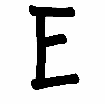 деньгами, клевещет ли на кого кто ― все происки свои подкрепляет дарами».Из книги Кирпичникова «Российская коррупция». 2004 год.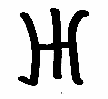 Желябужский Михаил (?—1723), высший российский чиновник, судья Московского надворного суда, обер-фискал,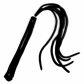 видный коррупционер XVIII века. За подлоги и вымогательство взяток бит кнутом и сослан на каторгу.Жолобов Алексей Петрович (?—1736), иркутский вице-губернатор, известный российский коррупционер и взяточник XVIII века. Присваивал себе жалование ка- заков, обложил данью местное население. Казнен по Указу императрицы Анны Ио- анновны.Из книги Константинова «Коррумпированная Россия». 2006 год.Завуалированная взятка — банковская ссуда в долг или под видом погашения несуществующего долга; оплата товаров, купленных по заниженной цене; покупка товаров по завышенной цене; заключение фиктивных трудовых договоров с выплатой зарплаты взяточнику, его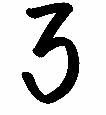 родственникам или друзьям; получение льготного кредита; завышение гонораров за лекции, статьи и книги; преднамеренный проигрыш в карты; «случайный» выигрыш в лотерею; прощение долга; уменьшение арендной платы; увеличение процентных ставок по кредиту и т.д.Закон Российской Федерации «О противодействии коррупции». Принят Госу- дарственной Думой 19 декабря и одобрен Советом Федерации 22 декабря 2008 года. Опубликован 30 декабря 2008 года.Законы и их заменитель. «Взятки будут определять не только то, какие законы следует применять, но и какие законы надо принимать». «Взятка не может служить надежным и долговременным заменителем законодательных норм».Сьюзан Роуз-Аккерман, профессор Йельского университета. 2003 год.Заначка. «В отсутствие системы социальных гарантий государственные чиновни- ки, которые знают, что их ждет неминуемое увольнение после очередных выборов, могут просто-напросто втихую откладывать себе заначку на черный день».Сьюзан Роуз-Аккерман, профессор Йельского университета. 2003 год.«Занести» — по терминологии коррупционеров ― заплатить взятку.Из «Словаря неформальных терминов» Скобликова. 2009 год.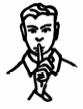 «Зарядить» — на жаргоне коррупционеров ― оплатить кому-либо вы- полнение коррупционной услуги, которая должна быть оказана в бли- жайшем или отдаленном будущем, возможно — при наступлении некоего условия.Из «Словаря неформальных терминов» Скобликова. 2009 год.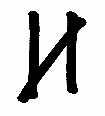 Иван IV Грозный (1530—1584), великий князь Москов- ский и царь всея Руси. В 1550 году ввел в Судебнике от- ветственность судей за должностные преступления. Из-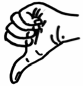 вестен случай, когда царь велел казнить дьяка, получившего взятку в виде жареного гуся, нашпигованного монетами. Ему попеременно от- рубали руки и ноги, а царь спрашивал: «Вкусно ли гусиное мясо?»Из книги Кирпичникова «Российская коррупция». 2004 год.Извлечение негодяев. «Советская власть призывает всех граждан, в ком живо гне- тущее сознание несмываемого позора и разлагающего влияния взяток, прийти на помощь для обнаружения и извлечения негодяев-взяточников. Будьте зорки и бди- тельны! Пролетарские руки не должны и не могут быть замараны взятками!».Из Обращения ВЧК к железнодорожникам. 1921 год.Инструкция Третьего отделения — распорядительный акт Канцелярии россий- ского императора Николая I, изданный 13 января 1827 года и предусматривающий целый ряд мер антикоррупционного характера.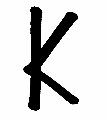 Карамзин Николай Михайлович (1766—1826), русский писатель и историк. На просьбу российского императора охарактеризовать положе- ние в России в начале XIX века, он ответил односложно: «Воруют!».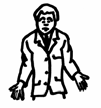 Катон Старший (234—149 до н.э.), древнеримский государствен- ный деятель, чья антикоррупционная позиция выразилась в сентен- ции: «Частные воры влачат жизнь в колодках и узах, общественные— в золоте и пурпуре».«Кинуть на бабки» — на жаргоне коррупционеров ― договориться о предоставле- нии коррупционной услуги предпринимателю или другому субъекту, взять за нее деньги, а услугу не предоставить.Из «Словаря неформальных терминов» Скобликова. 2009 год.Кирилл II (?—1280), митрополит киевский. По сведениям старинных летописей читал проповеди против мздоимства по пути во Владимир из разоренного монголь- скими войсками Киева.Из книги Константинова «Коррумпированная Россия». 2006 год.Коммерческий подкуп ― согласно статье 204 Уголовного кодекса Российской Федерации ― «взятка» лицу, выполняющему управленческие функции в коммерче- ских и некоммерческих предприятиях и организациях ― директору, заместителю директора коммерческой фирмы или государственного унитарного предприятия, председателю и члену совета директоров акционерного общества, главе кооперати- ва, руководителю общественного или религиозного объединения, фонда, некоммер- ческого партнерства, лидеру и руководящему функционеру политической партии и т.д. Гражданин, совершивший коммерческий подкуп, может быть освобожден от ответственности, если установлен факт вымогательства или гражданин добровольно сообщил в правоохранительные органы о содеянном.Конвенция об уголовной ответственности за коррупцию. Подписана Российской Федерацией 15 мая 2003 года.«Коран». Антикоррупционные положения:«Не присваивайте незаконного имущества друг друга и не подкупайте судей, чтобы намеренно присвоить часть собственности других людей».«Многие народы гибли из-за того, что они прощали воровство вельмож, а на- казывали за воровство простолюдина. Клянусь Тем, в чьих руках душа Мухаммада, если бы проворовалась Фатима, дочь Мухаммада, я бы отрезал ее руку».«Кормление» — система материального стимулирования чиновников в XIV—XV веках, при которой за выполнение административных и судебных функций они получали в свое распоряжение судебные пошлины и часть налогов с населения, со- бранных сверх установленных податей в казну, т.е. они как бы «кормились» за счет населения управляемых ими территорий. По существу это была узаконенная форма коррупции. В 1555 году система кормлений была официально отменена, но на прак- тике она в той или иной форме продолжала существовать вплоть до XVIII века.Короленко Владимир Галактионович (1853—1921), российский писатель и жур- налист. О борьбе с коррупцией писал: «Нет ничего ошибочнее, чем мысль, что каз- нями можно регулировать цены или отлучить от взяточничества».Коррупционные сети. «Отсутствие реальной эффективной борьбы с условиями, порождающими коррупцию, и ее конкретными проявлениями, приводит к ее рас- пространению, как по горизонтали, так и по вертикали, захвату новых учреждений и сфер влияния, способствует образованию коррупционных сетей и сообществ. Кор- рупция в таких условиях стремится захватить не только экономику, но и политику»(профессор В.Г.Казанцев).Из книги Бондаренко «Коррумпированные общества». 2002 год.«Коррупция» — от латинского «corruption» — имеет 15 значений: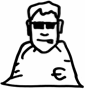 «повреждать желудок плохой пищей», «портить воду в закрытой та- ре», «расстраивать дела», «расточать состояние», «приводить в упадок нравы», «упускать возможности», «истощать источник», «истреблять насекомых», «поджигать имущество», «губить свободу», «обольщать женщин», «развращать молодежь», «искажать смысл», «фальсифици- ровать результаты», «унижать достоинство».Коррупция ― злоупотребление служебным положением, дача взятки, получение взятки, злоупотребление полномочиями, коммерческий подкуп либо иное незакон- ное использование физическим лицом своего должностного положения вопреки законным интересам общества и государства в целях получения выгоды в виде де- нег, ценностей, иного имущества или услуг имущественного характера, иныхимущественных прав для себя или для третьих лиц либо незаконное предоставление такой выгоды указанному лицу другими физическими лицами.Статья 1 Федерального закона Российской Федерации«О противодействии коррупции».Коррупция ― «хроническая и неизлечимая болезнь любого государственного ап- парата всех времен и всех народов».Из книги Кирпичникова, «Российская коррупция». 2004 год.Коррупция и управление. «Никогда не было государства, которое в той или иной мере не прибегало бы к коррупции как средству управления».М.А.Бакунин, российский политический деятель XIX века.Корсаков Яков (XVIII), вице-губернатор Санкт-Петербурга в период правления русского царя Петра I, коррупционер и казнокрад. В наказание публично высеченкнутом в здании Сената.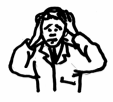 Кошмар взяточничества. «Бедствия, причиняемые этим злом (взя- точничество) государству, неисчислимы и кошмарны по своим по- следствиям».Из Обращения ВЧК к железнодорожникам. 1921 год.Кракси Беттино (1934—2000), итальянский политик, премьер-министр Италии в 80-е годы XX века, известный коррупционер, обвиненный в вымогательстве взяток от бизнесменов в обмен на государственные контракты. Был заочно приговорен к тюремному заключению.Из книги Андрианова «Бюрократия, коррупция...». 2009 год.Кропоткин Петр Алексеевич (1842—1921), российский революционер-анархист:«Мало таких, которые служат массам без того, чтобы пользоваться ими ради собст- венного честолюбия».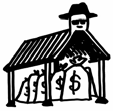 «Крыша» — на жаргоне коррупционеров ― группа лиц либо влия- тельное лицо, которое за определенное вознаграждение оказывает поддержку коммерческой структуре или индивиду, имеющему суще- ственные коммерческие или иные доходы.Из «Словаря неформальных терминов» Скобликова. 2009 год.«Крышевать» — по терминологии коррупционеров — держать «крышу» над кем- либо или чем-либо.Из «Словаря неформальных терминов» Скобликова. 2009 год.Легитимность власти. «Терпимое отношение к отдельным попыткам обойти, пускай даже чрезмерно обременительные, законы подрывает легитимность государственной власти».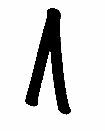 Сьюзан Роуз-Аккерман, профессор Йельского университета. 2003 год.Ленин Владимир Ильич (1870—1924), основатель Коммунистической партии, лидер Октябрьской революции, первый глава советского государства, мыслитель и философ. С начала советской власти требовал самого строгого наказания корруп- ционеров и взяточников.«Прошу поставить на порядок дня вопрос об исключении из партии тех ее членов, которые, будучи судьями по делу о взяточниках, ограничивались пригово- ром на полгода тюрьмы. Вместо расстрела взяточников выносить такие издеватель- ски слабые и мягкие приговоры есть поступок позорный для коммуниста и револю- ционера. Подобных товарищей надо преследовать судом общественного мнения и исключать из партии, ибо им место рядом с Керенскими и Мартовыми, а не рядом с революционерами-коммунистами».Из записки В.И.Ленина в ЦК РКП 4 мая 1918 года.«Необходимо тотчас, с демонстративной быстротой, внести законопроект, что наказания за взятку (лихоимство, подкуп, сводка для взятки и пр. и т.п.) должны быть не ниже десяти лет тюрьмы и, сверх того, десяти лет принудительных работ»Письмо В.И.Ленина Д.И. Курскому 4 мая 1918 года.Леонардо да Винчи (1552—1619), итальянский художник и ученый: «Кто хочет разбогатеть в течение дня, будет повешен в течение года».Линкольн Авраам (1809—1865), американский политик, президент США. Извес- тен факт, когда он вышвырнул из своего кабинета человека, предложившего ему большую взятку. На вопрос, почему это так вывело его из себя, он ответил: «Каж- дый человек имеет свою цену, а этот прохвост слишком близко подобрался к моей».Лихоимство ― взятка за злоупотребление чиновником своей вла- стью.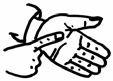 Из книги Кирпичникова «Российская коррупция». 2004 год.— по дореволюционному российскому законодательству ─ получе- ние взятки чиновником или иным лицом, состоящим на службе государственной или общественной, за действие (бездействие), выполненное им c нарушением слу- жебных обязанностей.Из книги Долговой «Преступность, ее организованность и криминальное общество».2003 год.Лихоимствовать — «брать взятки, вымогать подарки, приношения, по исправле- нию службы, должности своей, пускаться в незаконные поборы, мздоимничать, быть подкупным служителем».Из Толкового словаря Даля. 1881 год.Ложный донос. Заведомо ложный донос о вымогательстве взятки или коммерче- ском подкупе рассматривается Уголовным кодексом Российской Федерации как преступление и наказывается лишением свободы на срок до шести лет (статья 306).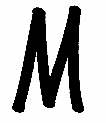 Массовый характер. «Взяточничество… стало приобретать массовый характер. Взятка в данный момент является огромным злом, угрожаю- щим интересам хозяйства Союза».Из докладной записки Ф.Э.Дзержинскому о борьбе со взяточничеством. 1926 год.Международная конвенция о борьбе с подкупом иностранных должностных лиц в международных коммерческих отношениях. Подписана Советом Организации эко- номического сотрудничества и развития 11 декабря 1997 года.Мелкие сошки. «Несмотря на энергичную борьбу с хозяйственными и должност- ными преступлениями, число их ни количественно, ни качественно не уменьшает- ся… Главной причиной этого является то, что наш судебный процесс заражен не- слыханной формалистикой и волокитой, а потому носит характер лотереи, где хищ- нику и расточителю предоставляется громадное количество шансов или остаться совершенно безнаказанным, или оттянуть репрессию на долгое время и тем са- мым… разводнить процесс громадным числом привлекаемых мелких сошек и мел- ких второстепенных подробностей и тем самым отвлечь от себя удар пролетарской кары».Из докладной записки Ф.Э.Дзержинского в Политбюро ЦК РКП(б). 1923 год.Меншиков Александр Данилович (1673—1729), российский государственный деятель XVIII века, князь, приближенный царя Петра I, крупный коррупционер и казнокрад. За время службы присвоил себе 4 млн рублей наличными, 9 млн рублей— вложенных в банки, драгоценностей на 1 млн рублей, 1,5 тонны золотой посуды, 90 тыс. крестьянских душ и несколько городов. Умер в ссылке.Из книги Андрианова «Бюрократия, коррупция...». 2009 год.Мзда — «награда или возмездие, плата, вознаграждение; барыш, прибыток, ко- рысть, добыча».Из Толкового словаря Даля. 1881 год.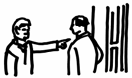 Мздоимство ― по дореволюционному российскому законода- тельству ─ получение взятки чиновником или иным лицом, со- стоящим на службе государственной или общественной, за дейст-вие (бездействие), выполненное им без нарушения служебных обязанностей.Из книги Долговой «Преступность, ее организованность и криминальное общество». 2003 год.— это поборы государственного служащего или «благодарность» ему за то, что и без вознаграждения со стороны он обязан делать в силу занимаемой должности.Из книги Кирпичникова «Российская коррупция». 2004 год.Мздоимец, мздоприемец — «продажная душа; кто берет взятки, поборы, прино- шения, творит суд из корысти».Из Толкового словаря Даля. 1881 год.Милославский Илья Данилович (1595—1668), боярин, глава приказа Большой казны, известный стяжатель и мздоимец, первооткрыватель взяток за лицензию. Находясь в родственных отношениях с царем Алексеем Михайловичем, на все клю- чевые посты назначал своих родственников. Во время бунта 1662 года царь чудом спас его от расправы.Мобуту Сесе Секо (1930—1997), президент Заира, присвоивший за 32 года пребы- вания у власти около 6 млн. долларов, за что считается одним из самых коррумпи- рованных политиков в мире.Из книги Андрианова «Бюрократия, коррупция...». 2009 год.Монс Виллим Иванович (1688—1724), камергер, фаворит при дворе императрицы Екатерины, крупный взяточник и коррупционер. Казнен в 1724 году ― ему отруби- ли голову, а затем водрузили ее на шест с прикрепленной к нему доской, на которой был представлен перечень полученных Монсом взяток.Монтескье Шарль (1689—1755), французский философ. В отношении политиче- ской коррупции писал:«Государство погибнет тогда, когда законодательная власть окажется более испорченной, чем исполнительная».«Раньше имущество частных лиц составляло общественное достояние, а те- перь общественная казна становиться достоянием частных лиц».Мясоедов Андрей (XVII), видный российский региональный чиновник, самарский воевода, известный коррупционер, «прославившийся» взиманием незаконных нало- гов и пошлин, вымогательством взяток.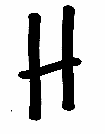 «Наезд» — на жаргоне коррупционеров ― способ воздействия на оппо- нента, который выражается в создании вокруг жертвы атмосферы реаль- ной и значительной угрозы для его личного благополучия, благополучия близких людей, бизнеса, сохранности нажитого имущества. «Наез-жать», «наехать» — совершать, совершить «наезд».Из «Словаря неформальных терминов» Скобликова. 2009 год.«Накрыть поляну» — на жаргоне коррупционеров ― накрыть стол, организовать банкет в честь одного или нескольких человек, прибывших с проверкой.Из «Словаря неформальных терминов» Скобликова. 2009 год.Неопределенность и взятки. «Коррупция провоцирует неопределенность делового климата. Фирмы платят взятки с целью добиться некоей определенности, но эта определенность может оказаться иллюзорной, потому что взяткодатели не в силах гарантировать выполнение заключенных незаконным путем сделок».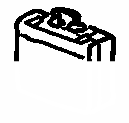 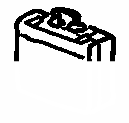 Сьюзан Роуз-Аккерман, профессор Йельского университета, 2003 год.Нестеров Алексей (XVIII), высший российский чиновник в период правления рус- ского царя Петра I, обер-фискал, видный коррупционер и взяточник. Известен на- значениями на должности за взятки. Казнен в 1724 году ― ему отрубили попере- менно руки и ноги, а затем колесовали.Из книги Кирпичникова «Российская коррупция». 2004 год.Николай I (1796—1855), российский император. Обращаясь к сыну, будущему им- ператору Александру II, сказал: «Во всей России только ты да я не воруем».Нравственное разложение. «Широкомасштабному распространению коррупции в России в немалой степени способствует нравственное разло- жение общества, которое сопровождается проявлением в социально- политической и публичной сферах низменных чувств и инстинктов. В отсутствии полноценной воспитательной работы с гражданами мерилом человеческих ценностей все чаще становится неважно каким путем при-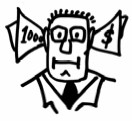 обретенное богатство, а главным принципом жизни — обогащение любыми средствами. Героями в глазах молодежи перестали быть учитель и врач, ученый и строитель, то есть те, кто создает материальные и духовные ценности государства и общества. Им на смену при- шли различные финансовые махинаторы и воротилы бизнеса, представители криминального мира, нравственно развращенного «творческого бомонда».Из доклада подкомиссии Общественной палаты Российской Федерации по проблемам противодействия коррупции. 2006 год.Ограничение гешефтов. «Некторые из потенциальных взяткодателей могут просто отказаться выйти на рынок по моральным соображениям или под страхом неминуемого наказания, а госчиновники во избежание разоблачения могут ограничить сферу своих гешефтов».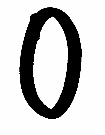 Сьюзан Роуз-Аккерман, профессор Йельского университета. 2003 год.Окамуцу Нобухару, высший японский чиновник, заместитель министра здраво- охранения Японии, видный коррупционер XX века, обвиненный в получении взяток в размере 472 тыс. долларов в обмен на предоставление государственных субсидий на строительство больниц.Из книги Андрианова «Бюрократия, коррупция...». 2009 год.«Отбить бабки» — на жаргоне коррупционеров ― возместить деньги, заплаченные за назначение чиновника на должность путем получения чиновником коррупционного дохода и погашения из него долга.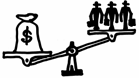 Из «Словаря неформальных терминов» Скобликова. 2009 год.«Отбить наезд» — на языке коррупционеров ― отразить, нейтрализовать «наезд» в т.ч. путем обращения к своей «крыше».Из «Словаря неформальных терминов» Скобликова. 2009 год.Откат — это «черепаха», на которой стоят все «слоны» бизнеса.Из книги Ткаченко и Горбачева «Переговоры об откате». 2008 год«Откат» — на жаргоне коррупционеров ― неофициальное условие официального договора, когда ведущие переговоры лица договариваются о выплате в связи со сделкой суммы денег представителю стороны, который способствовал заключению договора с ущербом для представляемой стороны.Из «Словаря неформальных терминов» Скобликова. 2009 год.«Отработать» — на жаргоне коррупционеров ― заняв некую должность, оказать ожидаемые или обещанные услуги другому чиновнику, способствовавшему заня- тию должности, либо предпринимателю, которые по той или иной схеме заплатили за назначение на должность.Из «Словаря неформальных терминов» Скобликова. 2009 год.«Отстегнуть», «отстегивать» — на жаргоне коррупционеров ― поделиться едино- временно или делиться регулярно коррупционным доходом.Из «Словаря неформальных терминов» Скобликова. 2009 год.«Пассивная» коррупция — пассивный подкуп, то есть получение неза- конного вознаграждения национальным или иностранным должностным лицом, членом международной организации, руководителем коммерче-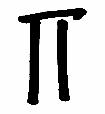 ской, общественной или иной организации за правомерное или общественно полез- ное поведение по службе.Из книги «Политическая коррупция...». 2008 год.Перестраховка от наказания. «Совершенно невозможно, с одной стороны, вести борьбу с излишествами, а с другой — создавать перестраховку от наказания для изобличенных преступников из правящего класса».В.Р.Менжинский, председатель ОГПУ. 1924 год.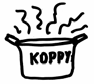 Питательный бульон коррупции. «Система получастной- полугосударственной экономики с мощным элементом бюрократиче- ского регулирования есть идеальный питательный бульон для бактерий коррупции» (Егор Гайдар).Из книги Кирпичникова «Российская коррупция». 2004 год.Писарев, правитель канцелярии киевского генерал-губернатора в период правления российского императора Николая I, коррупционер и взяточник. Обложил ежегодной данью в размере 10 тыс. рублей всех подчиненных губернаторов.Из книги Кирпичникова «Российская коррупция». 2004 год.«Пленение государством» — разновидность коррупции в форме действия отдель- ных лиц, групп или фирм как в государственном, так и в частном секторе с целью воздействия на формирование законов, законодательных актов и других инструмен- тов государственной политики.Из книги Андрианова «Бюрократия, коррупция...». 2009 год.Плещеев Леонтий Степанович (?—1648), видный чиновник, глава Земского при- каза в период правления русского царя Алексея Михайловича, крупный коррупцио- нер. Превратил суд в инструмент вымогательства и произвола. Забит толпой на- смерть.Из книги Кирпичникова «Российская коррупция». 2004 год.Плутарх (46—127), древнегреческий писатель, мыслитель и историк. Известно его антикоррупционное высказывание: «Кто способен извлекать корысть из общест- венных дел, способен и на окрадывание могил».«Повесть об Акире Премудром» — перевод древнегреческих текстов, известный на Руси с XI века и содержащий отдельные антикоррупционные тезисы, в частно- сти: «Мзда ослепляет глаза судей».Подкомиссия по проблемам противодействия коррупции ─ общественный экс- пертный орган при Комиссии Общественной палаты Российской Федерации по об- щественному контролю за деятельностью правоохранительных органов и реформи-рованием судебно-правовой системы. Образована в марте 2006 года. В ее состав входят члены Общественной палаты, руководители ряда общественных организа- ций антикоррупционной направленности, ученые и эксперты, представители право- охранительных органов. С 2006 года подкомиссия издает «Библиотечку антикор- рупционера», выпустила доклад «Уровень коррупции в Российской Федерации и некоторые антикоррупционные приоритеты».Подкупать — «задаривать, ослеплять мздою, надеть золотые очки; привлекать, преклонять тайно на свою сторону деньгами, подарками, задабривать, прикармли- вать, купить кого в свою пользу».Из Толкового словаря Даля. 1881 год.Подношения. «От подношений и Боги становятся сговорчивыми».Еврипид, древнегреческий драматург V века до н.э.Позорище. «Вечное позорище царской России — система откупа, лихоимства и взяточничества — свила себе прочное гнездо в наиболее чувствительной области нашего хозяйственного организма — в железнодорожном хозяйстве».Из Обращения ВЧК к железнодорожникам. 1921 год.Полтинник и сто рублей. «Наше несчастье в том, что нам в нашем аппарате при- ходится работать с людьми, никогда больше полтинника в кармане не имевшими, как только такой человек увидит сто рублей — обязательно положит в карман».Леонид Красин, нарком внешней торговли РСФСР. 1921 год.Получение взятки ― согласно статье 290 Уголовного кодекса Российской Федерации ― одно из самых опасных должностных преступлений, особенно если оно совершается группой лиц или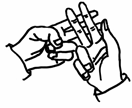 сопровождается вымогательством, которое заключается в получении должностным лицом преимуществ и выгод за законные или незаконные действия (бездействие). Получение взятки рассматривается Уголовным кодексом как более общественно опасное деяние, нежели дача взятки.«Поляна» — на жаргоне коррупционеров ― определенная территория и сфера эко- номики, где «кормится» тот или иной клан, коррупционная группа либо отдельный коррупционер.Из «Словаря неформальных терминов» Скобликова. 2009 год.«Посадить на зарплату» — на языке коррупционеров ― договориться с предпри- нимателем о регулярных выплатах денег в пользу чиновника.Из «Словаря неформальных терминов» Скобликова. 2009 год.Пословицы и поговорки: «Возьми на калачи — только дело не волочи». «Сунуть по хвост». «Подложить барашка в бумажке». «Подкупленного судью на том свете за ребра вешают». «Ино подкупишься, да не выкупишься». «Земля любит навоз, ло- шадь овес, а воевода принос». «Царь любил карать, чиновники — взятки брать, а господа — шкуру драть». «Легки взятки — тяжелы отдатки». «За взятки не по го- ловке гладят, а куда надо садят».Из Толкового словаря Даля. 1881 год. Из «Энциклопедии афоризмов» Векшина. 1997 год.Из книги Константинова «Коррумпированная Россия». 2006 год.Привычка к коррупции. «Население привыкает к коррупции, не воспринимает ее однозначно как зло и даже принимает как норму поведения в современном обществе. Значительная часть молодежи прямо ориентирована на карьеру с целью занять высокий пост в сис- теме власти для того, чтобы обеспечить себе стартовые условия для обогащения и безбедного существования. При этом в массовом соз-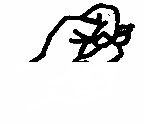 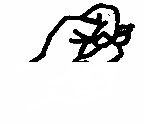 нании стали оправдываться любые средства для достижения цели, в том числе про- тивоправные и безнравственные».Из доклада подкомиссии Общественной палаты Российской Федерации по проблемам противодействия коррупции. 2006 год.«Прикормленный» чиновник, судья — на жаргоне коррупционеров ― чиновник, который не раз брал взятки от конкретного лица, отчего у последнего есть уверен- ность, что при необходимости они без проблем вновь договорятся о коррупционной услугеИз «Словаря неформальных терминов» Скобликова. 2009 год.Принципы противодействия коррупции. Противодействие кор- рупции в Российской Федерации основывается на следующих основ- ных принципах: 1) признание, обеспечение и защита основных прав и свобод человека и гражданина; 2) законность; 3) публичность и от- крытость деятельности государственных органов и органов местного самоуправления; 4) неотвратимость ответственности за совершение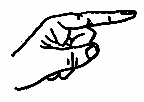 коррупционных правонарушений; 5) комплексное использование политических, организационных, информационно-пропагандистских, социально-экономических, правовых, специальных и иных мер; 6) приоритетное применение мер по предупре- ждению коррупции; 7) сотрудничество государства с институтами гражданского общества, международными организациями и физическими лицами.Статья 1 Федерального закона Российской Федерации«О противодействии коррупции».Произвол. «Чем больше у чиновника возможностей для произвола и чем меньше возможных вариантов действия у частных компаний и частных лиц, тем выше из-держки системы, потворствующей коррупции».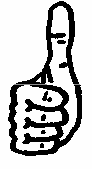 Сьюзан Роуз-Аккерман, профессор Йельского университета. 2003 год.Противодействие коррупции ― деятельность федеральных органов го- сударственной власти, органов государственной власти субъектов Рос- сийской Федерации, органов местного самоуправления, институтов граж- данского общества, организаций и физических лиц в пределах ихполномочий: а) по предупреждению коррупции, в том числе по выявлению и после- дующему устранению причин коррупции (профилактика коррупции); б) по выявле- нию, предупреждению, пресечению, раскрытию и расследованию коррупционных правонарушений (борьба с коррупцией); в) по минимизации и (или) ликвидации последствий коррупционных правонарушений.Статья 3 Федерального закона Российской Федерации«О противодействии коррупции».Путь к выживанию. «При низкой оплате труда государственных служащих кор- рупция ― единственный путь к выживанию».Сьюзан Роуз-Аккерман, профессор Йельского университета. 2003 год.Пушкин Александр Сергеевич (1799—1837), великий русский поэт, классик рус- ской литературы. Осуждая коррупцию в учебных заведениях, писал: «Так как в Рос- сии все продажно, то и экзамен сделался новой отраслью промышленности для про- фессоров. Он походит на плохую таможенную заставу, в которой старые инвалиды пропускают за деньги тех, кто не умели проехать стороной». Характеризуя царских чиновников, Пушкин отмечал:«…крючковатый Подьяческий народ, Лишь взятками богатый И ябеды оплот».«Пчелка и та взятку берет».Из книги Ткаченко и Горбачева «Переговоры об откате». 2008 годРадищев Афанасий Александрович (1796—1881), ковенский губерна- тор в период правления российского императора Николая   I,   сын А.Н.Радищева. Оказался в числе двух губернаторов из 58-ми, не берущих взяток,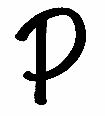 что вызвало немалое удивление и подозрение со стороны царя.Из книги Кирпичникова «Российская коррупция». 2004 год.Раздача должностей «Кадровая политика, основанная на раздаче должностей и политической лояльности сотрудников, подрывает эффективность системы публич- ных услуг и приводит к нечестному применению налогового и регулирующего за- конодательства».Сьюзан Роуз-Аккерман, профессор Йельского университета. 2003 год.Распутин Григорий Ефимович (1869—1916), крестьянин из Тобольской губернии, оказывавший громадное влияние на российского императора Николая II и его ок- ружение, имел репутацию «старца», прозорливца и целителя. Сформировал корруп- ционную систему назначения на государственные должности, играл ключевую роль в принятии кадровых и политических решений императора. Самая одиозная фигура, подрывавшая авторитет царской семьи и монархии. Убит в результате заговора.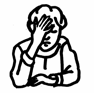 Реформы. «Коррупция, искажая цели самых многообещающих ре- форм, заставляет население разувериться в их легитимности и честно- сти».Сьюзан Роуз-Аккерман, профессор Йельского университета. 2003 год.«Рубить капусту» — на жаргоне коррупционеров ― создать систему получения коррупционного дохода с использованием возможностей занимаемой должности и получать такой доход.Из «Словаря неформальных терминов» Скобликова. 2009 год.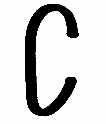 Салтыков-Щедрин Михаил Евграфович (1826―1889), русский писа- тель. Свое отношение к коррупции он выразил следующим образом:«Что может быть покладистее, уживчивее и готовнее хорошего, доброго взяточника? Ради возможности стащить лишнюю копеечку он готов ужить- ся с какой угодно внутренней политикой, уверовать в какого угодно Бога».Из книги Кирпичникова «Российская коррупция». 2004 год.«Есть легионы сорванцов, у которых на языке «государство», а в мыслях ― пирог с казенной начинкой».Из «Энциклопедии афоризмов» Векшина. 1997 год.«Взятка уничтожает преграды и сокращает расстояния, она делает сердце чи- новника доступным для обывательских невзгод».Из «Антологии мудрости» Шойхера.«Светлая» коррупция — коррупционное поведение должностных лиц органов государственной власти и местного самоуправления, не сопряженное с нарушениемобязанностей	по	службе,	которое	зачастую	проявляется	в	виде	взятки- благодарности за оказанную услугу.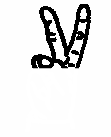 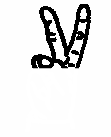 Из книги «Политическая коррупция...». 2008 год.Светоний (ок. 70— ок. 140), древнеримский историк, так осуждавший коррупцию:«Самых хищных чиновников Веспасиан нарочно продвигал на все более высокие места, чтобы дать им поживиться, а потом засудить. Говорили, что он пользуется ими, как губками, сухим дает возможность намокнуть, а мокрых выжимает».«Своя доля» — на жаргоне коррупционеров ― доля чиновника в совокупном кор-рупционном доходе какого-либо государственного органа, которая определяетсязанимаемой должностью и местом в иерархии.Из «Словаря неформальных терминов» Скобликова. 2009 год.Себестоимость. «Не торгуй собой ниже себестоимости».Из «Универсального цитатника» Душенко. 2003 год.«Серая» коррупция — коррупционное поведение должностных лиц органов госу- дарственной власти и местного самоуправления, сопряженное с совершением пра- вонарушений по службе».Из книги «Политическая коррупция...». 2008 год.Сингапурская антикоррупционная стратегия— применявшаяся на- чиная с 1965 года система мер по искоренению коррупции в одной из самых коррумпированных стран мира — Сингапуре. Система преду-сматривала: четкую регламентацию действий чиновников, упрощение бюрократи- ческих процедур, строгий надзор над соблюдением высокихэтических стандартов. Центральным элементом системы стало автономное Бюро по расследованию случаев коррупции, в которое граждане могут обращаться с жало- бами на госслужащих и требовать возмещения убытков. Одновременно с этим было ужесточено антикоррупционное законодательство, повышена независимость судеб- ной системы (с высокой зарплатой и привилегированным статусом судей), введены экономические санкции за дачу взятки или отказ от участия в антикоррупционных расследованиях, а также предприняты жёсткие акции вплоть до поголовного уволь- нения сотрудников. Это сочеталось с повышением зарплат чиновников и подготов- кой квалифицированных административных кадров. В настоящее время Сингапур— наименее коррумпированная страна в мире.Соборное уложение — свод законов, изданный в 1649 году и предусматривающий наказания за мздоимство, вымогательство, подлог и утайку пошлин.Солженицын Александр Исаевич (1918—2008), русский писатель и историк. В своей книге «Октябрь шестнадцатого» он писал о коррупции: «Государственная служба это ― осыпающее нас расположение высших лиц и постепенное наше к ним возвышение. Это ― поток лестных наград и еще более приятных денег, иногда и сверх жалованья. Если уметь».Из книги Кирпичникова «Российская коррупция». 2004 год.Солон (630—560 до н.э.), древнегреческий государственный деятель: «Будучи по- ставлен во власть, не употребляй на должности при себе лукавых людей, ибо в чем они погрешат, за то обвинят тебя как начальника».Из «Энциклопедии афоризмов» Векшина. 1997 год.Соляной бунт в Москве — мятеж 1648 года ― единственное в истории России восстание народа против коррупции и коррупционеров. В ходе мятежа были растер- заны толпой крупные коррупционеры Плещеев и Траханиотов, разграблены и со- жжены дома многих бояр-взяточников.Из книги Кирпичникова «Российская коррупция». 2004 год.«Сопровождение» — на жаргоне коррупционеров ― неофициальное и корыстное содействие чиновника в беспрепятственном прохождении документов через раз- личные административные органы.Из «Словаря неформальных терминов» Скобликова. 2009 год.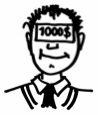 Спекуляция. «Дух спекуляции уже перебросился в государственные и кооперативные учреждения и втягивает в себя все большее количество лиц, вплоть до коммунистов».Ф.Э.Дзержинский, председатель ОГПУ. 1923 год.Списки нажившихся богачей. «Необходимо взяться Вам в порядке ударной (но постоянной) задачи за ведение (совершенно секретно) списка наших нэповских бо- гачей-триллионеров… В списке должны быть сведения: кто такой, на чем нажился, какие дела ведет, где деньги, имущество, с кем имеет дело…».Из распоряжения председателя ОГПУ Ф.Э.Дзержинского начальнику Экономического управления. 1922 год.Сталин Иосиф Виссарионович (1879—1953), глава Коммунистической партии и советского государства в первой половине XX века. Выступил инициатором приня- тия ряда мер антикоррупционного характера. В ноябре 1951 года по его инициативе ЦК ВКП(б) принял постановление «О взяточничестве в Грузии и об антипартийной группе т. Барамия», в котором отмечалась тотальная коррумпированность тогдаш- него руководства Компартии Грузии. Вместе с тем антикоррупционные акции в«сталинский период» являлись частью механизма массовых репрессий, в ходе кото- рых погибли миллионы невинных людей.Cайт «rpk.len.ru»Судейское кресло. По Указу персидского царя Камбиза с судьи, уличенного во взятках, сдиралась кожа, а затем ею обивалось судейское кресло в назидание его преемникам.Суровая кара. «Где бы негодяй ни сидел: в кабинете ли за зеленым столом или в сторожевой будке, он будет извлечен и предстанет пред судом Революционного трибунала, карающий молот которого опустится со всей сокрушительной мощью игневом, на которые он способен, так как нет пощады смертельным врагам нашего возрождения. Никакие обстоятельства не будут учитываться при вынесении приго- вора взяточнику. Самая суровая кара ждет его».Из Обращения ВЧК к железнодорожникам. 1921 год.Сухарто Кемусу Аргамулия (1921—2008), президент Индонезии в 60—80-е годы XX века, признанный по оценкам специалистов одним из самых коррумпированных политиков, присвоивший свыше 30 млрд. долларов. Его называли «мистером 10 процентов» за обязательство индонезийских кампаний и фирм платить своего рода«взнос» клану Сухарто.Из книги Андрианова «Бюрократия, коррупция...». 2009 год.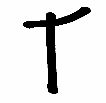 Тарифы. «Слишком суровые наказания приводят к снижению числа коррупционных правонарушений, но повышают «тарифы» на незакон- ные вознаграждения».Сьюзан Роуз-Аккерман, профессор Йельского университета. 2003 год.«Тора». Антикоррупционное положение: «Не извращай закона… и не бери даров; ибо дары ослепляют глаза мудрых и превращают дело правых» (Дварим, 16.19-20).Траханиотов Петр Тихонович (XVII), крупный чиновник, глава Пушкарского приказа в период правления русского царя Алексея Михайловича, видный корруп- ционер. Задерживал жалование стрельцам, затем выдавал в половинном размере, заставляя расписываться за всю сумму. Во время московского бунта 1648 года ему в качестве наказания надели колодку и водили по Москве, затем отрубили голову.Третий рейх и коррупция. Вопреки распространенному мнению, что при тоталитарном режиме коррупция минимальна, в фашистской Гер- мании коррупция пронизывала всю систему управления. Германские частные фирмы «прикармливали» руководителей нацистской партии всех уровней путем введения их в советы директоров. При этом рейхс-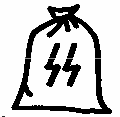 ляйтеры и гауляйтеры получали дополнительную зарплату, во много раз превы- шающую официальные доходы. Казнокрадство и хищения были распространены во всех ячейках Третьего рейха. В числе махровых коррупционеров были высшие должностные лица государства — Герман Геринг, большинство гауляйтеров, руко- водители ряда министерств и ведомств, военачальники. Некоторые нацистские ру- ководители были привлечены к уголовной ответственности самим гитлеровским режимом и отбывали наказания в концлагерях.«Три Анти» ― наименование кампании чистки госаппарата, развернутой в Китае в 1951 году. Расшифровывалась как «анти-коррупция», «анти-бюрократизм» и «анти- расточительство». В ходе этой кампании были сформированы специальныеантикоррупционные народные суды, тысячи граждан приговаривались к смертной казни. В результате за последующие 15 лет уровень коррупции в Китае снизился почти в два раза.Из книги Бинецкого «Коррупция». 2005 год.Троцкий Лев Давыдович (1879—1940), советский государственный и политиче- ский деятель. Находясь в изгнании, он писал: «Своего права на эксплуатацию госу- дарственного аппарата отдельный чиновник не может передать по наследству. Бю- рократия пользуется привилегиями в порядке злоупотребления. Она скрывает свои доходы. Она делает вид, что в качестве особой социальной группы она вообще не существует».Из книги Кирпичникова «Российская коррупция». 2004 год.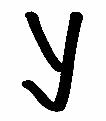 Угроза коррупции. «Коррупция, как одно из самых пагубных явлений для любого государства, стала для России в начале третьего тысячелетия основным пре-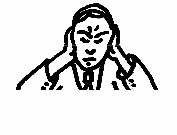 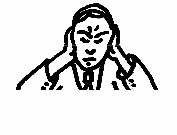 пятствием для политического, экономического и духовного воз- рождения, превратилась в реальную угрозу национальной безо-пасности страны, главный тормоз на пути любых преобразований. Став фактически одним из элементов функционирования государства, неотъемлемой составляющей его взаимоотношений с гражданами, коррупция породила чудовищные диспропор- ции не только в системе управления и функционирования государственных инсти- тутов, но и привела к серьезным сдвигам в сознании граждан, которые все больше и больше утрачивают доверие к власти и веру в справедливость».Из доклада подкомиссии Общественной палаты Российской Федерации по проблемам противодействия коррупции. 2006 год.Урукагина (XXIV век до н.э.), шумерский царь города-государства Лагаша. Пер- вый правитель, о котором сохранилось упоминание, как о борце с коррупцией.Из книги Андрианова «Бюрократия, коррупция...». 2009 год.Участие в коррупции. «Я хочу, чтобы было либо меньше коррупции, либо больше возможностей участвовать в ней».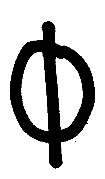 Эшли Брильянт, американский юморист. XX век.«Фонды пресмыкающихся» ― наименование партийных фондов, использующих «черные» счета для финансирования партийной деятельности и подкупа чиновников. Получили свое название в XIX векепо меткому наблюдению канцлера Германской империи Отто фон Бисмарка.Из книги Бондаренко «Коррумпированные общества». 2002 год.«Хадис Пророка Мухаммада». Антикоррупционное положение: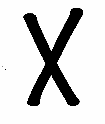 «Дающий взятку и берущий взятку оба окажутся в адском пламени»(Сборник «Сады благонравных имама Ан-Навави).Хайям Омар (1048―1131), персидский поэт, философ и ученый:«Лучше впась в нищету, голодать или красть, Чем в число блюдолизов презренных попасть. Лучше кости глодать, чем прельститься сластями За столом у мерзавцев, имеющих власть».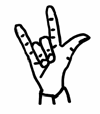 «Хлопковое дело» — собирательное название для серии уголовных дел об экономических и коррупционных злоупотреблениях в Узбекской ССР, расследование которых проводилось в конце 1970-х — 1980-х го- дах. Вызвало большой общественный резонанс в СССР.Хрущев Никита Сергеевич (1894—1971), советский государственный и политиче- ский деятель, первый секретарь ЦК КПСС. В феврале 1962 года направил в Прези- диум ЦК КПСС записку «Об улучшении контроля за выполнением директив партиии правительства», в которой говорилось, что коррупция в стране затронула высшие звенья государственного управления, что взяточничество проникло в Госплан, дру- гие министерства и ведомства, в суд, прокуратуру, адвокатуру. В записке Хрущевобосновывал необходимость укрепления партийно-государственного контроля, а по сути — проведения реформы контрольных, партийных и государственных органов страны.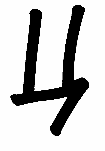 Цены и откаты. «У нас нет высоких цен — у нас есть большие откаты! Из них, собственно, и складывается цена».Из книги Ткаченко и Горбачева «Переговоры об откате». 2008 годЦицерон Марк Тулий (106-43 до н.э.), древнеримский политик и мыс- литель: «Взяточники должны трепетать, если они наворовали лишь столько, сколь- ко нужно для них самих. Когда же они награбили достаточно для того, чтобы поде- литься с другими, то им нечего более бояться».ЦК КПСС о взяточничестве: «Это — социальное явление, порожденное условия- ми эксплуататорского общества. Октябрьская революция ликвидировала коренные причины взяточничества», а «советский административно-управленческий аппарат— это аппарат нового типа». В качестве причин коррупции перечислялись недос-татки в работе партийных, профсоюзных и государственных органов, в первую оче- редь, в области воспитания трудящихся.Из закрытого письма ЦК КПСС «Об усилении борьбы с взяточничеством и разворовыванием народного добра» от 29 марта 1962 года.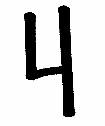 «Черная» коррупция — коррупционное поведение должностных лиц органов государственной власти и местного самоуправления, сопряжен- ное с совершением должностных преступлений или связанное с соуча- стием в организованной преступной деятельности».В.М.Баранов. Из книги «Политическая коррупция..». 2008 год.Чернышевский Николай Гаврилович (1828—1889), российский общественный деятель, журналист и критик. С горечью восклицал: «Искони веков, от Рюрика до наших дней, богата была Русь взяточниками».Из книги Кирпичникова «Российская коррупция». 2004 год.Черти и взятки. «Всю жизнь мучила мысль: берут ли черти в аду? И, если берут, то чем?Валентин Домиль. Из книги Ткаченко и Горбачева «Переговоры об откате». 2008 год.Честь. «Торгуя честью, не разбогатеешь».Люк де Клапье Вовенарг, французский философ XVIII века.Чиновники и агитация. «Чиновники, которые либо сами, либо через своих родст- венников проводили агитацию среди избирателей накануне парламентских выбо- ров, едва ли были замечены в слишком рьяной борьбе со злоупотреблениями хозяев винокурен и распивочных».Из доклада британского казначейства. 1723 год.«Чистые руки» ― антикоррупционная кампания, развернутая в 1992 году в Италии миланской прокуратурой, в ходе которой были привлечены к уголовной ответст- венности тысячи чиновников высшего и среднего уровня. Несмотря на то, что это не привело к радикальному снижению уровня коррупции, кампания повлияла на отношение населения к коррупции, которое стало относиться к ней как к преступ- лению, а не норме жизни.Из книги Бинецкого «Коррупция». 2005 год.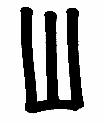 Шафиров Петр Павлович (1669—1739), крупный российский чиновник XVIII века, сенатор, барон, видный коррупционер и казнокрад; известен многочисленными назначениями родственникам повышенногожалования и крупными хищениями. Был лишен имущества и сослан в Сибирь, но спустя некоторое время возвращен в Санкт-Петербург.чинов,Шведская антикоррупционная стратегия — система мер по проти- водействию коррупции, введенная в XX веке в Швеции. Согласно этой системе государственное регулирование деятельности частных компа- ний стало основываться на стимулах (через налоги, льготы и субсидии), а не на запретах и разрешениях. Был открыт доступ к внут- ренним государственным документам и создана независимая и эффек- тивная система правосудия. Одновременно были установлены высокие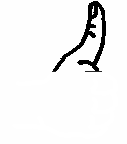 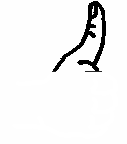 этические стандарты для чиновников и введена процедура контроля за их соблюде- нием. В настоящее время в Швеции отмечается один из самых низких уровней кор- рупции в мире.«Шейх и пчела» ― спецоперация американских правоохранительных органов, про- веденная на рубеже 60-70-х годов XX века, в ходе которой агенты ФБР внедрялись в коррупционные сети под видом посредников арабских миллионеров и предлагали крупным чиновникам и конгрессменам большие взятки. Только за один год это по- зволило выявить свыше двухсот крупных взяточников.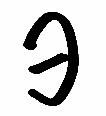 Экономический курс. «Продажные чиновники способствуют принятию неправильных политических решений ради извлечения личной матери- альной выгоды, и ценой их поведения является неэффективный и не- справедливый экономический курс, проводимый государством».Сьюзан Роуз-Аккерман, профессор Йельского университета. 2003 год.В издании использовались документальные материалы, исследования и книги различных авторов, в том числе:Андрианов В.Д. Бюрократия, коррупция и эффективность государственного управления. Москва, 2009 г.Бинецкий А.Э. Коррупция. Москва, 2005 г.Бондаренко С.В. Коррумпированные общества. Ростов-на-Дону, 2002 г.Васильев С.В., Зубков А.Ю., Алёнкин С.В. Белая книга о борьбе с коррупцией. Москва, 2007 г.Векшин Н.Л. Мудрость столетий. Москва, 1997 г.Даль В.И. Толковый словарь живого русского языка. Москва, 1978 г.Долгова А.И. Преступность, ее организованность и криминальное общество. Москва, 2003 г.Душенко К.В. Универсальный цитатник политика и журналиста. Москва, 2003 г.Душенко К.В. Цитаты из русской истории. Москва, 2005 г.Епихин А.Ю., Мозохин О.Б. ВЧК-ОГПУ в борьбе с коррупцией в годы НЭПа (1921—1928). Москва, 2007 г.Кабанов П.А., Райков Г.И., Чирков Д.К. Политическая коррупция в условиях реформирования российской государст- венности на рубеже веков. Москва, 2008 г.Кирпичников А.И. Российская коррупция. СПб, 2004 г. Константинов А. Коррумпированная Россия. Москва, 2006 г. Мокиенко В.М., Вальтер Х. Прикольный словарь. Москва, 2008 г. Пономарев В.Т. Бизнес-сленг для «новых русских». Донецк, 1996 г. Роуз-Аккерман С. Коррупция и государство. Москва, 2003 г.Север А., Антикоррупционный комитет Сталина. Москва, 2009 г.Скобликов П.А. Коррупция в современной России. Словарь неформальных терминов и понятий. Москва, 2009 г.Смирнов Ю.И. Мудрость Древней Руси. СПб, 2009 г.Ткаченко Д., Горбачев М. Переговоры об откате. Москва, 2008 г.Шойхер В.Ю. Антология мудрости. Москва, 2007 г.В рамках издания «Библиотечки антикоррупционера» подкомиссией Общест- венной палаты Российской Федерации по проблемам противодействия коррупции подготовлены: памятки «Если у Вас вымогают взятку», «Если Вам угрожает рей- дерство», «Если Вас призывают на военную службу», «Зачетная книжка без взя- ток», Доклад «Уровень коррупции в Российской Федерации и некоторые антикор- рупционные приоритеты».Со всеми замечаниями и предложениями по содержанию настоящего изда- ния, а также по вопросам бесплатного распространения указанных материалов про- сим обращаться по адресу: 125993, г. Москва, ГСП-3, Миусская пл., д. 7, стр. 1, тел/факс 8(495)978-5208, e-mail: oprf_rfsv@mail.ruДля заметок_